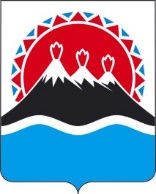 МИНИСТЕРСТВО ИМУЩЕСТВЕННЫХ И ЗЕМЕЛЬНЫХ ОТНОШЕНИЙКАМЧАТСКОГО КРАЯПРИКАЗ[Дата регистрации] № [Номер документа]г. Петропавловск-КамчатскийВ соответствии с пунктом 2 части 2, частью 21 статьи 21 Федерального закона от 03.07.2016 № 237-ФЗ «О государственной кадастровой оценке», 
на основании сведений краевого государственного бюджетного учреждения «Камчатская государственная кадастровая оценка» от 25.04.2023 № 103.103/129, приказа краевого государственного бюджетного учреждения «Камчатская государственная кадастровая оценка» от 20.04.2023 № 59-гко «Об итогах рассмотрения заявления об исправлении ошибок, допущенных при определении кадастровой стоимости» ПРИКАЗЫВАЮ:1.	Внести в графу «Кадастровая стоимость по состоянию на 01.01.2022, рублей» строки 91801 приложения к приказу Министерства имущественных 
и земельных отношений Камчатского края от 26.10.2022 № П-39 «Об утверждении результатов определения кадастровой стоимости земельных участков на территории Камчатского края» изменение, заменив цифры 
«250 513,02» цифрами «232 989,48».2. 	Сведения о кадастровой стоимости объектов недвижимости, указанные в настоящем приказе, применяются с 1 января 2023 года.3. Настоящий приказ вступает в силу по истечении 10 дней после дня его официального опубликования и распространяется на правоотношения, возникшие с 1 января 2023 года.[горизонтальный штамп подписи 1]О внесении изменения в приложение к приказу Министерства имущественных и земельных отношений Камчатского края от 26.10.2022 № П-39 «Об утверждении результатов определения кадастровой стоимости земельных участков на территории Камчатского края» МинистрИ.В. Мищенко